UJI AKTIVITAS ANTIBAKTERI EKSTRAK ETANOL HERBA TUNJUK LANGIT (Helminthostachys zeylanica (L.) Hook )  TERHADAP Escherichia coli DAN Staphylococcus aureus.SKRIPSIOLEH:RAHMAD RIZKINPM 192114119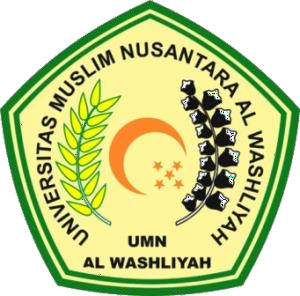 PROGRAM STUDI SARJANA FARMASIFAKULTAS FARMASIUNIVERSITAS MUSLIM NUSANTARA AL WASHLIYAHMEDAN2021UJI AKTIVITAS ANTIBAKTERI EKSTRAK ETANOL HERBA TUNJUK LANGIT (Helminthostachys zeylanica (L.) Hook )  TERHADAP Escherichia coli DAN Staphylococcus aureusSKRIPSIDiajukan Untuk Melengkapi dan Memenuhi Syarat-Syarat Untuk Memperoleh Gelar Sarjana Farmasi pada Program Studi Sarjana Farmasi Fakultas Farmasi Universitas Muslim Nusantara Al WashliyahOLEH:RAHMAD RIZKINPM 192114119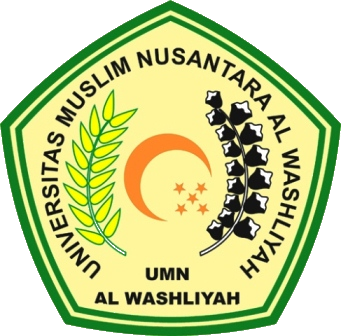 PROGRAM STUDI SARJANA FARMASIFAKULTAS FARMASIUNIVERSITAS MUSLIM NUSANTARA AL-WASHLIYAHMEDAN 2021